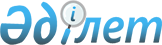 "Қазақстан Республикасының Ішкі істер министрлігі бөліністері үшін көлік құралдарының заттай тиесілік нормаларын бекіту туралы" Ішкі істер министрінің 2015 жылғы 26 қарашадағы № 963 бұйрығына өзгеріс енгізу туралыҚазақстан Республикасы Ішкі істер министрінің 2019 жылғы 27 маусымдағы № 591 бұйрығы. Қазақстан Республикасының Әділет министрлігінде 2019 жылғы 28 маусымда № 18918 болып тіркелді.
      БҰЙЫРАМЫН:
      1. "Қазақстан Республикасының Ішкі істер министрлігі бөліністері үшін көлік құралдарының заттай тиесілік нормаларын бекіту туралы" Қазақстан Республикасы Ішкі істер министрінің 2015 жылғы 26 қарашадағы № 963 бұйрығына (Нормативтік құқықтық актілерді мемлекеттік тіркеу тізілімінде № 12515 болып тіркелді, 2015 жылғы 31 желтоқсанда "Әділет" ақпараттық-құқықтық жүйесінде жарияланды) мынадай өзгеріс енгізілсін:
      Көрсетілген бұйрықпен бекітілген Қазақстан Республикасының Ішкі істер министрлігі бөліністерінің көлік құралдарының заттай нормалары осы бұйрыққа қосымшаға сәйкес жаңа редакцияда жазылсын.
      2. Қазақстан Республикасы Ішкі істер министрлігінің Тыл департаменті Қазақстан Республикасының заңнамасында белгіленген тәртіпте:
      1) осы бұйрықты Қазақстан Республикасы Әділет министрлігінде мемлекеттік тіркеуді; 
      2) осы бұйрықты мемлекеттік тіркеген күнінен бастап күнтізбелік он күн ішінде оны қазақ және орыс тілдерінде ресми жариялау және Қазақстан Республикасы нормативтік құқықтық актілерінің эталондық бақылау банкіне енгізу үшін "Қазақстан Республикасының Заңнама және құқықтық ақпарат институты" шаруашылық жүргізу құқығындағы республикалық мемлекеттік кәсіпорнына жолдауды;
      3) осы бұйрықты Қазақстан Республикасы Ішкі істер министрлігінің ресми интернет-ресурсына орналастыруды;
      4) осы бұйрықты Қазақстан Республикасы Әділет министрлігінде мемлекеттік тіркегеннен кейін он жұмыс күні ішінде осы тармақтың 1), 2) және 3) тармақшаларында көзделген іс-шаралардың орындалуы туралы мәліметтерді Қазақстан Республикасы Ішкі істер министрлігінің Заң департаментіне ұсынуды қамтамасыз етсін.
      3. Осы бұйрықтың орындалуын бақылау Қазақстан Республикасы Ішкі істер министрлігінің Аппарат басшысына (Ж.Б. Ешмағамбетов) және Қазақстан Республикасы Ішкі істер министрлігінің Тыл департаментіне (Қ.Ә. Сұлтанбаев) жүктелсін.
      4. Осы бұйрық алғашқы ресми жарияланған күнінен кейін күнтізбелік он күн өткен соң қолданысқа енгізіледі.
      "КЕЛІСІЛДІ"
      Қазақстан Республикасы 
      Қаржы министрлігі 
      _____________________ 
      2019 жылғы "____" _______ Қазақстан Республикасының Ішкі істер министрлігі бөліністерінің көлік құралдарының заттай нормалары 1 – тарау. Қазақстан Республикасы Ішкі істер министрлігі аппаратына көлік құралдарының заттай нормалары тиесілігі
      Ескертпе:
      Жүк автомобильдері шассилеріндегі және автобустар базасындағы арнайы автомобильдердің орнына (олар болмаған кезде) ұқсас мақсаттағы арнайы жеңіл автомобильдер (көбінесе "Универсал" типіндегі) пайдаланылуы мүмкін.
      Қазақстан Республикасы ІІМ бөліністерінің көлік құралдары заттай нормаларының 1-19-тармақтарында көрсетілген бөліністер деп министрліктің орталық аппаратының комитеттері, департаменттері және дербес басқармалары түсініледі.
      Ұзақ қызметтік іссапарларда қолданылып жүретін автомобильдер үшін жылдық жүру эксплуатациясының нормасы ішкі істер органдары басшысының бұйрығымен ұлғаяды, бірақ жылына 10 000 километрден артық емес. 2-тарау Қазақстан Республикасы Ішкі істер министрлігінің орталық аппаратына ведомстволық бағынысты мемлекеттік мекемелерге көлік құралдарының заттай норма тиесілігі 3-тарау. Облыстардың, республикалық маңызы бар қалалардың және астананың полиция департаменттеріне көлік құралдарының заттай нормаларының тиесілігі
      Ескертпе:
      Ұзақ қызметтік іссапарларда қолданылып жүретін автомобильдер үшін жылдық жүру эксплуатациясының нормасы ішкі істер органдары басшысының бұйрығымен ұлғаяды, бірақ жылына 10 000 километрден артық. 4-тарау. Көліктегі ішкі істер органдары көлік құралдарының заттай нормаларының тиесілігі 5-тарау. Облыстардың, республикалық маңызы бар қалалардың және астананың қылмыстық-атқару жүйесі бөліністері көлік құралдарының заттай нормаларының тиесілігі
      Ескертпе:
      Ұзақ қызметтік іссапарларда қолданылып жүретін автомобильдер үшін жылдық пайдалану нормасы ішкі істер органдары басшысының бұйрығымен ұлғаяды, бірақ жылына 10 000 километрден артық емес. 6-тарау. Обыстардың, республикалық маңызы бар қалалардың және астананың төтенше жағдайлар бөліністері көлік құралдарының заттай нормаларының тиесілігі 7-тарау. Қазақстан Республикасы Ішкі істер министрлігі білім беру ұйымдарының көлік құралдарының заттай нормаларының тиесілігі
      Ескертпе:
      Жеңіл автомобильдер штатында түнгі уақыттағы жұмыс үшін бір кезекші автомобиль бөлу көзделеді (осы нормалар шегінде және жүргізушілер болған кезде).
      Қала сыртында оқу орталығы (лагерь) болған кезде көлік құралдары штатына қосымша: өрт сөндіруге арналған бір автомобиль, бір қозғалыс қауіпсіздігі автомобилі, бір өзі аударғыш автомобиль, бір санитариялық автомобиль, шағын тонналы бір жүк автомобилі, дөңгелекті немесе шынжыр табанды бір трактор. Жедел қызмет бөліністері үшін мамандарды даярлауды жүзеге асыратын ІІМ білім беру ұйымдары көлік құралдарының штаттарына оқу процесін қамтамасыз ететін үш автомобиль қосымша енгізіледі. 8-тарау. Қазақстан Республикасы Ішкі істер министрлігі жүйесі емдеу-профилактикалық мекемелеріне көлік құралдарының заттай нормаларының тиесілігі
					© 2012. Қазақстан Республикасы Әділет министрлігінің «Қазақстан Республикасының Заңнама және құқықтық ақпарат институты» ШЖҚ РМК
				
      Қазақстан Республикасының
Ішкі істер министрі полиция генерал-лейтенанты 

Е. Тургумбаев
Қазақстан Республикасы
Ішкі істер министрінің
2019 жылғы "27" маусымдағы
№ 591 бұйрығына қосымшаҚазақстан Республикасы
Ішкі істер министрінің
2015 жылғы "26" қарашадағы
№ 963 бұйрығымен бекітілген
Р/с №
Бөліністер мен қызметтер атауы
Жедел-қызметтік жеңіл автомобильдердің және жеңіл автомобильдер базасындағы арнайы автомобильдердің нормалары
Жүк шассиі және автобустар базасындағы жедел-қызметтік автомобильдердің, жүк шассиі арнайы автомобильдерінің, жүк автомобильдерінің және жолаушылар автобустарының нормалары
Ең жоғарғы жылдық пайдалану нормасы
1
2
3
4
5
1
Министрлік басшылығы (министр, министрдің орынбасары, аппарат басшысы)
Әрбір штаттық бірлікке бір автомобиль
-
Жеңіл автомобильдер үшін – 40 000 км
2
Криминалдық полиция бөлінісі
Құрамның штат санының 5 бірлігіне бір автомобиль
Жедел-техникалық бөлініс үшін бір автомобиль жылжымалы ядролық физикалық зертхана (бұдан әрі – ЖЯФЗ)
Жеңіл автомобильдер үшін – 40 000 км, жүк шассиі және автобустар базасындағы автомобильдер үшін – 30 000 км
3
Экстремизмге қарсы іс-қимыл бөлінісі
Құрамның штат санының 3 бірлігіне бір автомобиль
Екі автомобиль жылжымалы байланыс торабы (бұдан әрі – ЖБТ), шағын сыныпты бір жолаушылар автобусы
Жеңіл автомобильдер үшін – 40 000 км, жүк шассиі және автобустар базасындағы автомобильдер, жүк шассиі арнайы автомобильдері, жүк автомобильдері және жолаушылар автобустары үшін – 30 000 км
4
"А" бөлінісі
Жедел-іздестіру қызметін бақылау бөлінісінің санын есептемегенде, құрамның штат санының 5 бірлігіне бір автомобиль
-
Жеңіл автомобильдер үшін – 40 000 км
1)
Жедел-іздестіру қызметін бақылау бөлінісі
Бір автомобиль
-
Жеңіл автомобильдер үшін – 40 000 км
5
"Интерпол" ұлттық орталық бюросы
Құрамның штат санының 5 бірлігіне бір автомобиль
Ерекше шағын сыныпты бір жолаушылар автобусы
Жеңіл автомобильдер үшін – 40 000 км, жүк шассиі және автобустар базасындағы автомобильдер, жүк шассиі арнайы автомобильдері, жүк автомобильдері және жолаушылар автобустары үшін – 30 000 км
6
Тергеу бөлінісі
Құрамның штат санының 8 бірлігіне бір автомобиль
-
Жеңіл автомобильдер үшін – 40 000 км
7
Жедел- криминалистикалық бөлініс
Құрамның штат санының 20 бірлігіне бір автомобиль, бірақ біреуден кем емес
Бір автомобиль жылжымалы- криминалистикалық зертхана (бұдан әрі – ЖКЗ); бір автомобиль жылжымалы сот - автотехникалық зертхана (бұдан әрі – ЖСАЗ); бір автомобиль жылжымалы медициналық-криминалистикалық зертхана (бұдан әрі – МКЗ); бір автомобиль жылжымалы өрт-жарылғыш техникалық зертхана (бұдан әрі – ЖӨЖТЗ)
Жеңіл автомобильдер үшін – 40 000 км, жүк шассиі және автобустар базасындағы автомобильдер, жүк шассиі арнайы автомобильдері, жүк автомобильдері және жолаушылар автобустары үшін – 30 000 км
8
Қылмыстық-атқару жүйесі бөлінісі
Кезекші бөлімі және пробация қызметі бөлінісінің санын есептемегенде, құрамның штат санының 8 бірлігіне бір автомобиль
Шағын тонналы бір жүк автомобилі; 100 бірлікке орта немесе шағын сыныпты бір жолаушылар автобусы
Жеңіл автомобильдер үшін – 40 000 км, жүк шассиі және автобустар базасындағы автомобильдер, жүк шассиі арнайы автомобильдері, жүк автомобильдері және жолаушылар автобустары үшін – 30 000 км
1)
Кезекші бөлім
Екі автомобиль, оның ішінде біреуі жүріп өту мүмкіндігі жоғары автомобиль
-
Жеңіл автомобильдер үшін – 40 000 км
2)
Пробация қызметі бөлінісі
Бір автомобиль
-
Жеңіл автомобильдер үшін – 40 000 км
9
Есірткі қылмысына қарсы іс-қимыл бөлінісі
Құрамның штат санының 3 бірлігіне бір автомобиль
-
Жеңіл автомобильдер үшін – 40 000 км
10
Ақпараттандыру және байланыс бөлінісі
Байланыс бөліністерінің санын есептемегенде, құрамның штат санының 20 бірлігіне бір автомобиль
Шағын тонналы бір жүк автомобилі
Жеңіл автомобильдер үшін – 40 000 км, жүк шассиі және автобустар базасындағы автомобильдер, жүк шассиі арнайы автомобильдері, жүк автомобильдері және жолаушылар автобустары үшін – 30 000 км
1)
Байланыс бөлінісі
Байланыс тораптарының санын есептемегенде, құрамның штат санының 20 бірлігіне бір автомобиль
Профилактика және байланыс құралдарын жөндеу үшін екі автомобиль (бұдан әрі – ПБЖА); радиорелелік станцияға бір автомобиль (бұдан әрі-РРС); жедел басқармаға жылжымалы штаб (бұдан әрі – ЖБЖШ) – бір автомобиль; жылжымалы байланыс кешені (бұдан әрі – ЖБК) – бір автомобиль
Жеңіл автомобильдер үшін – 40 000 км, жүк шассиі және автобустар базасындағы автомобильдер, жүк шассиі арнайы автомобильдері, жүк автомобильдері және жолаушылар автобустары үшін – 30 000 км
 

2)
Байланыс торабы
Құрамның штат санының 20 бірлігіне бір автомобиль, бірақ біреуден кем емес
Радиостанция мен жылжымалы радио-техникалық бақылау пункттері (бұдан әрі – РжЖРБП) – бір автомобиль (радиоэлектронды құралдардың электромагнитті үйлесімділігі қызметіне бекітіледі)
Жеңіл автомобильдер үшін – 40 000 км, жүк шассиі және автобустар базасындағы автомобильдер, жүк шассиі арнайы автомобильдері, жүк автомобильдері және жолаушылар автобустары үшін – 30 000 км
11
Әкімшілік полиция бөлінісі
Қоғамдық тәртіпті сақтауды және жол қауіпсіздігін қамтамасыз етуді ұйымдастыру, тіркеу-емтихан және ұйымдастырушылық-аналитикалық және ақпараттық жұмыс, арнайы мекемелер және күзет қызметін бақылау бөліністері санын есептемегенде, құрамның штат санының 10 бірлігіне бір автомобиль. Қазақстан Республикасы Мемлекеттік күзет қызметімен өзара іс-қимыл жасасуға жауапты лауазымды адамдар үшін бір жеңіл автомобиль.
Бір штабтық автобус (бұдан әрі – ША)
Жеңіл автомобильдер үшін – 40 000 км, жүк шассиі және автобустар базасындағы автомобильдер, жүк шассиі арнайы автомобильдері, жүк автомобильдері және жолаушылар автобустары үшін – 30 000 км
1)
Қоғамдық тәртіпті сақтауды және жол қауіпсіздігін қамтамасыз етуді ұйымдастыру бөлінісі
Құрамның штат санының 8 бірлігіне бір автомобиль, бірақ біреуден кем емес
-
Жеңіл автомобильдер үшін – 40 000 км
2)
Арнайы мекемелер бөлінісі
Құрамның штат санының 5 бірлігіне бір автомобиль, бірақ біреуден кем емес
-
Жеңіл автомобильдер үшін – 40 000 км
3)
Күзет қызметін бақылау бөлінісі
Құрамның штат санының 10 бірлігіне бір автомобиль
Ерекше шағын сыныпты бір автобус
Жеңіл автомобильдер үшін – 40 000 км, жүк шассиі және автобустар базасындағы автомобильдер, жүк шассиі арнайы автомобильдері, жүк автомобильдері және жолаушылар автобустары үшін – 30 000 км
4)
Тіркеу-емтихан бөлінісі
Инспекторлардың штат санының 6 бірлігіне бір емтихан автомобилі (бұдан әрі – ЕА), бірақ әрбір пунктіге біреуден кем емес
-
Жеңіл автомобильдер үшін – 40 000 км
5)
Ұйымдастырушылық-аналитикалық және ақпараттық жұмыс бөлінісі
Бір автомобиль
-
Жеңіл автомобильдер үшін – 40 000 км
12
Көші-қон қызметі бөлінісі
Құрамның штат санының 10 бірлігіне бір автомобиль
-
Жеңіл автомобильдер үшін – 40 000 км
13
Өзіндік қауіпсіздік бөлінісі
Жедел және тергеу бөліністерінің санын есептемегенде, құрамның штат санының 20 бірлігіне бір автомобиль
Ерекше шағын сыныпты бір жолаушылар автобусы
Жеңіл автомобильдер үшін – 40 000 км, жүк шассиі және автобустар базасындағы автомобильдер, жүк шассиі арнайы автомобильдері, жүк автомобильдері және жолаушылар автобустары үшін – 30 000 км
1)
Жедел бөлініс
Құрамның штат санының 5 бірлігіне бір автомобиль, бірақ біреуден кем емес
-
Жеңіл автомобильдер үшін – 40 000 км
2)
Тергеу бөлінісі
Құрамның штат санының 8 бірлігіне бір автомобиль, бірақ біреуден кем емес
-
Жеңіл автомобильдер үшін – 40 000 км
3)
Жеке құрам жөніндегі инспекция бөлінісі
Бір автомобиль
-
Жеңіл автомобильдер үшін – 40 000 км
14
Заң бөлінісі
Құрамның штат санының 20 бірлігіне бір автомобиль, бірақ біреуден кем емес
-
Жеңіл автомобильдер үшін – 40 000 км
15
Штаб
Құрамның штат санының 20 бірлігіне бір автомобиль
-
Жеңіл автомобильдер үшін – 40 000 км
1)
Кезекші бөлім
Төрт автомобиль, оның ішінде біреуі жүріп өту мүмкіндігі жоғары автомобиль
-
Жеңіл автомобильдер үшін – 40 000 км
16
Екінші арнайы бөлініс
Құрамның штат санының 20 бірлігіне бір автомобиль, бірақ біреуден кем емес
Металл сейф (бұдан әрі – МС-8/2) – бір автомобиль
Жеңіл автомобильдер үшін – 40 000 км, жүк шассиі және автобустар базасындағы автомобильдер, жүк шассиі арнайы автомобильдері, жүк автомобильдері және жолаушылар автобустары үшін – 30 000 км
17
Кадр саясаты бөлінісі
Кәсіби және идеологиялық даму бөлінісі санын есептемегенде құрамның штат санының 20 бірлігіне бір автомобиль
-
Жеңіл автомобильдер үшін – 40 000 км
1)
Кәсіби және идеологиялық даму бөлінісі
Бір автомобиль
-
Жеңіл автомобильдер үшін – 40 000 км
18
Тыл бөлінісі
Техника, интенданттық қамтамасыз ету және санитариялық-эпидемиологиялық қызмет бөліністері санын есептемегенде, құрам есебіндегі 20 бірлікке бір автомобиль
Шағын тонналы бір жүк автомобилі
Жеңіл автомобильдер үшін – 40 000 км
1)
Техника бөлінісі
Екі автомобиль; қозғалыс қауіпсіздігінің бір автомобилі (бұдан әрі – ҚҚА)
-
Жеңіл автомобильдер үшін – 40 000 км
2)
Интенданттық қамтамасыз ету бөлінісі
Бір автомобиль
-
Жеңіл автомобильдер үшін – 40 000 км
3)
Санитариялық-эпидемиологиялық қызмет
Бір автомобиль
-
Жеңіл автомобильдер үшін – 40 000 км
4)
Коммуналдық-пайдалану бөлінісі
-
Шағын тонналы бір жүк автомобилі
Жеңіл автомобильдер үшін – 40 000 км, жүк шассиі және автобустар базасындағы автомобильдер, жүк шассиі арнайы автомобильдері, жүк автомобильдері және жолаушылар автобустары үшін – 30 000 км
19
Қаржымен қамтамасыз ету бөлінісі
Құрамның штат санының 20 бірлігіне бір автомобиль, бірақ біреуден кем емес
-
Жеңіл автомобильдер үшін – 40 000 км
20
Аппараттың

1-19-тармақтарда көрсетілмеген бөліністері
Құрамның штат санының 20 бірлігіне бір автомобиль, бірақ әрбір бөлініске біреуден кем емес
-
Жеңіл автомобильдер үшін – 40 000 км
21
Төтенше жағдайлар бөлінісі
Штат санының 20 бірлігіне бір автомобиль
100 бірлікке орта немесе шағын сыныпты бір жолаушылар автобусы
Жеңіл автомобильдер үшін – 40 000 км, жүк шассиі және автобустар базасындағы автомобильдер, жүк шассиі арнайы автомобильдері, жүк автомобильдері және жолаушылар автобустары үшін – 30 000 км
22
Жалпы қолданатын көлік құралдары
Қатардан шыққандарды алмастыруға арналған резервтегі үш автомобиль
Министрліктің аппаратына штат санының 200 бірлігіне бір жолаушылар автобусы; шағын немесе ерекше шағын үш жолаушылар автобусы; екі өзі аударғыш автомобиль; бортты үш жүк автомобилі; екі ауыр жүк тартқыш автомобиль; екі жартылай тіркеме; өрт сөндіруге арналған бір автомобиль; шағын тонналы үш жүк автомобилі; бір автокөтергіш автомобиль; екі автотиегіш; бір отынқұйғыш; жүк көтерімділігі 16 тоннадан кем емес бір автокран; бір вакуумдық автомобиль; істен шыққан автомобильдерді тасымалдауға арналған (эвакуатор) бір автомобиль; трактор немесе автомобиль шассиіндегі бір су шашқыш әмбебап машина; бір дөңгелекті трактор; бір шынжыр табанды трактор
Жеңіл автомобильдер үшін – 40 000 км, жүк шассиі және автобустар базасындағы автомобильдер, жүк шассиі арнайы автомобильдері, жүк автомобильдері және жолаушылар автобустары үшін – 30 000 км, арнайы авто жөндеу шеберханасы автомобильдері, автокрандар, отынқұйғыш, су шашқыштар, жинағыштар және т.б., мотоциклдер үшін 20 00км, жұмысы мото-сағатпен өлшенетін көлік құралдарына – 1 200 мото-сағат.
23
Министрге арналған резерв
Жүріп өту мүмкіндігі жоғары бір автомобиль
-
40 000км
24
Мамандандырылған күзет қызметінің бөлінісі
Құрамның штат санының 20 бірлігіне бір автомобиль, бірақ бөлініске біреуден кем емес
Ерекше шағын сыныпты бір жолаушылар автобусы
Жеңіл автомобильдер үшін – 40 000 км, жүк шассиі және автобустар базасындағы автомобильдер, жүк шассиі арнайы автомобильдері, жүк автомобильдері және жолаушылар автобустары үшін – 30 000 км
1)
Аумақтық мамандандырылған күзет қызметінің бөліністері
Құрамның штат санының 20 бірлігіне бір автомобиль, бірақ біреуден кем емес
-
Жеңіл автомобильдер үшін – 40 000 км
2)
Мамандандырылған күзет қызметінің саптық бөлінісі
Жедел ден қою бөлінісі санын есептемегенде құрамның штат санының 40 бірлігіне бір патрульдік автомобиль (бұдан әрі-ПА)
Құрамның штат санының 70 бірлігіне шағын сыныпты бір жолаушылар автобусы, бірақ бөлініске біреуден кем емес; құрамның штат санының 100 бірлігіне ерекше шағын сыныпты жолаушылар автобусы, бірақ бөлініске біреуден кем емес; шағын тонналы бір жүк автомобилі
Жеңіл автомобильдер үшін – 60 000 км, жүк шассиі және автобустар базасындағы автомобильдер, жүк шассиі арнайы автомобильдері, жүк автомобильдері және жолаушылар автобустары үшін – 30 000 км
3)
Кезекші бөлім
Кезекші бөлімнің бір автомобилі (бұдан әрі – КБА) әр бөлініске
-
Жеңіл автомобильдер үшін – 60 000 км
 

4)
Жедел ден қою бөліністері
Құрамның штат санының 4 бірлігіне ПА– бір автомобиль
-
Жеңіл автомобильдер үшін – 60 000 км
25
Дипломатиялық өкілдіктерді және үкіметтік мекемелерді күзету жөніндегі полиция полктері
Үш автомобиль
Бір бортты жүк автомобилі; шағын тонналы бір жүк автомобилі;

құрамның штат санының 100 бірлігіне шағын сыныпты бір автобус
Жеңіл автомобильдер үшін – 40 000 км, жүк шассиі және автобустар базасындағы автомобильдер, жүк шассиі арнайы автомобильдері, жүк автомобильдері және жолаушылар автобустары үшін – 30 000 км
1)
Полктер құрамына енетін дипломатиялық өкілдіктерді және үкіметтік мекемелерді күзету жөніндегі батальон
Жеке құрамның штат санының 40 бірлігіне ПА-бір автомобиль
Құрамның штат санының 70 бірлігіне ерекше шағын сыныпты бір автобус
Жеңіл автомобильдер үшін – 60 000 км, жүк шассиі және автобустар базасындағы автомобильдер, жүк шассиі арнайы автомобильдері, жүк автомобильдері және жолаушылар автобустары үшін – 30 000 км
2)
Кезекші бөлім
Бір автомобиль - КБА
-
Жеңіл автомобильдер үшін – 60 000 км
26
Сақтау базасы
Екі автомобиль
Бір бортты жүк автомобилі; бір ауыр жүк тартқыш автомобиль; бір өздігінен аударатын автомобиль; шағын тонналы бір жүк автомобилі; бір автокран; бір вакуумды автомобиль; бір автомобиль немесе трактор шассиіндегі су шашқыш әмбебап машина; бір дөңгелекті немесе шынжыр табанды трактор; ерекше шағын сыныпты бір автобус; бір отынқұйғыш; екі автотиегіш; өрт сөндіруге арналған бір автомобиль; бір жартылай тіркеме
Жеңіл автомобильдер үшін – 40 000 км, жүк шассиі және автобустар базасындағы автомобильдер, жүк шассиі арнайы автомобильдері, жүк автомобильдері және жолаушылар автобустары үшін – 30 000 км, арнайы авто жөндеу шеберханасы автомобильдері, автокрандар, отынқұйғыш, су шашқыштар, жинағыштар және т.б., мотоциклдер үшін 20 00км, жұмысы мото-сағатпен өлшенетін көлік құралдарына – 1 200 мото-сағат.
27
Автокөліктік қызмет көрсету мекемесі
Үш автомобиль; бір автомобиль –ҚҚА; жүргізу шеберлігін жетілдіру бойынша практикалық сабақтар үшін екі автомобиль
Бір автомобиль – жылжымалы авто жөндеу шеберханасы
Жеңіл автомобильдер үшін – 40 000 км, жүк шассиі және автобустар базасындағы автомобильдер, жүк шассиі арнайы автомобильдері, жүк автомобильдері және жолаушылар автобустары үшін – 30 000 км, арнайы авто жөндеу шеберханасы автомобильдері, автокрандар, отынқұйғыш, су шашқыштар, жинағыштар және т.б., мотоциклдер үшін 20 00км
28
Аумақтық әскери-тергеу бөлінісі
Құрамның штат санының 8 бірлігіне бір автомобиль, бірақ біреуден кем емес
-
Жеңіл автомобильдер үшін – 40 000 км
29
Кинологиялық орталық
Үш автомобиль
Бір автомобиль – 50 итке дейін болған кезде нарядтарды иттерімен бірге тасымалдау үшін (бұдан әрі – НИТА); екі НИТА – 50 иттен астам болған кезде; орта немесе шағын сыныпты жолаушылар автобусы; шағын тонналы бір жүк автомобилі
Жеңіл автомобильдер үшін – 40 000 км, жүк шассиі және автобустар базасындағы автомобильдер, жүк шассиі арнайы автомобильдері, жүк автомобильдері және жолаушылар автобустары үшін – 30 000 км
30
Басшылық
Басшылықтың штат санының әр бірлігіне бір автомобиль (бастық және оның орынбасарлары)
-
Жеңіл автомобильдер үшін – 40 000 км
31
Криминалдық полиция бөлінісі
Құрамның штат санының 5 бірлігіне бір автомобиль
Құрамның штат санының 70 бірлігіне ерекше шағын сыныпты бір жолаушылар автобусы (республикалық маңызы бар қалалардың, астананың ПД)
Жеңіл автомобильдер үшін – 40 000 км, жүк шассиі және автобустар базасындағы автомобильдер, жүк шассиі арнайы автомобильдері, жүк автомобильдері және жолаушылар автобустары үшін – 30 000 км
1)
Жедел-іздеу бөлінісі
Құрамның штат санының 5 бірлігіне бір автомобиль
-
Жеңіл автомобильдер үшін – 40 000 км
32
Қарақшылықты және қылмыстық топтарды әзірлеуді ашу және экстремизмге қарсы іс-қимыл бөлінісі
Құрамның штат санының 3 бірлігіне бір автомобиль, бірақ әрбір бөлініске біреуден кем емес
Ерекше шағын сыныпты бір жолаушылар автобусы
Жеңіл автомобильдер үшін – 40 000 км, жүк шассиі және автобустар базасындағы автомобильдер, жүк шассиі арнайы автомобильдері, жүк автомобильдері және жолаушылар автобустары үшін – 30 000 км
33
Есірткі қылмысына қарсы іс-қимыл бөлінісі
Құрамның штат санының 3 бірлігіне бір автомобиль, бірақ әрбір бөлініске біреуден кем емес
Бір автомобиль – нарядтарды тасымалдау үшін (бұдан әрі – НТА) (облыстардың ПД үшін); ерекше шағын сыныпты бір жолаушылар автобусы, бір мобильді рентгеноскопиялық кешен (республикалық маңызы бар қалалардың, астананың ПД үшін)
Жеңіл автомобильдер үшін – 40 000 км, жүк шассиі және автобустар базасындағы автомобильдер, жүк шассиі арнайы автомобильдері, жүк автомобильдері және жолаушылар автобустары үшін – 30 000 км
34
Өзіндік қауіпсіздік бөлінісі
Құрамның штат санының 5 бірлігіне бір автомобиль, бірақ әрбір бөлініске біреуден кем емес
-
Жеңіл автомобильдер үшін – 40 000 км
1)
Жеке құрам жөніндегі инспекция бөліністері
Бір автомобиль
-
Жеңіл автомобильдер үшін – 40 000 км
35
Тергеу бөліністері
Құрамның штат санының 8 бірлігіне бір автомобиль, бірақ әрбір бөлініске біреуден кем емес
-
Жеңіл автомобильдер үшін – 40 000 км
36
Жедел – криминалистикалық бөлініс
Құрамның штат санының 20 бірлігіне бір автомобиль, бірақ әрбір бөлініске біреуден кем емес
Бір автомобиль – ЖСАЗ (республикалық маңызы бар қалалардың, астананың ПД үшін);

бір автомобиль – ЖДКЗ (республикалық маңызы бар қалалардың, астананың ПД үщін); бір

автомобиль - ЖКЗ; бір автомобиль - ЖӨЖТЗ
Жеңіл автомобильдер үшін – 40 000 км, жүк шассиі және автобустар базасындағы автомобильдер, жүк шассиі арнайы автомобильдері, жүк автомобильдері және жолаушылар автобустары үшін – 30 000 км
37
Әкімшілік полиция және жергілікті полиция қызметі бөлінісі
(республикалық маңызы бар қалалардың, астананың ПД үшін) штаттық құрам санының 15 бірлігіне бір автомобиль, қоғамдық тәртіпті сақтауды ұйымдастыру, жол қауіпсіздігін қамтамасыз ету, жол-патрульдік полиция және іздестіруді ұйымдастыру бөліністерінің санын есептемегенде, (облыстардың ІІД үшін) штаттық құрам санының 20 бірлігіне бір автомобиль
Бір автомобиль– ША Бір автомобиль – жылжымалы диагностика станциясы (бұдан әрі - ЖДС); бір автомобиль – жол жағдайын бақылау зертханасы (бұдан әрі - ЖЖБЗ); бір автомобиль үгіт және насихат үшін
Жеңіл автомобильдер үшін – 40 000 км, жүк шассиі және автобустар базасындағы автомобильдер, жүк шассиі арнайы автомобильдері, жүк автомобильдері және жолаушылар автобустары үшін – 30 000 км
1)
Қоғамдық тәртіпті сақтауды ұйымдастыру және жол қауіпсіздігін қамтамасыз ету, жол-патрульдік полициясы және іздестіруді ұйымдастыру бөлінісі
Қоғамдық тәртіпті сақтауды ұйымдастыру және жол қауіпсіздігін қамтамасыз ету бөлінісі құрамының штат санының 15 бірлігіне бір автомобиль, патрульдік полиция және іздестіруді ұйымдастыру бөлінісі жеке құрамының штат санының 10 бірлігіне бір автомобиль, бірақ әрбір бөлініске біреуден кем емес
-
Жеңіл автомобильдер үшін – 40 000 км
38
Кадр саясаты бөлінісі
Жеке құрам жөніндегі инспекция бөлінісі санын есептемегенде, құрамның штат санының

20 бірлігіне бір автомобиль
-
Жеңіл автомобильдер үшін – 40 000 км
39
Табиғатты қорғау полициясы бөлінісі
Құрамның штат санының 5 бірлігіне бір автомобиль, бірақ әрбір бөлініске біреуден кем емес
Штаттық құрам санының 5 бірлігіне бір моторлы патрульдік көшпелі қайығы және құрамның штат санының

25 бірлігіне бір патрульдік көшпелі катер, құрамның штат санының 5 бірлігіне бір қарда жүретін көлік және құрамның штат санының 5 бірлігіне бір гидроцикл.
Жеңіл автомобильдер үшін – 40 000 км, мототехника үшін 20 000км, жұмысы мото-сағатпен өлшенетін көлік құралдарына – 1 200 мото-сағат.
40
Тылдық қамтамасыз ету бөлінісі
Автокөліктік қызмет бөлінісі санын есептемегенде, құрам санының 20 бірлігіне бір автомобиль
-
Жеңіл автомобильдер үшін – 40 000 км
1)
Автокөліктік қызмет бөлінісі
Бір автомобиль
-
Жеңіл автомобильдер үшін – 40 000 км
41
Ақпараттандыру және байланыс бөлінісі
Құрамның штат санының 20 бірлігіне бір автомобиль, бірақ әрбір бөлініске біреуден кем емес
Бір автомобиль - ПБҚЖ;

бір автомобиль - ЖБЖШ;

бір автомобиль - РжРБ;

бір автомобиль - ЖБК;

бір автомобиль - РРС
Жеңіл автомобильдер үшін – 40 000 км, жүк шассиі және автобустар базасындағы автомобильдер, жүк шассиі арнайы автомобильдері, жүк автомобильдері және жолаушылар автобустары үшін – 30 000 км
42
Жедел басқару орталығы
Бір автомобиль
МБК – бір автомобиль, тікұшақ буыны – 3 бірлік (жедел-жылжымалы бөлініс үшін), 2 бірлік броньды барлау-шолу машинасы (бұдан әрі – ББШМ).
Жеңіл автомобильдер үшін – 40 000 км, жүк шассиі және автобустар базасындағы автомобильдер, жүк шассиі арнайы автомобильдері, жүк автомобильдері және жолаушылар автобустары үшін – 30 000 км
1)
Кезекші бөлім
Екі автомобиль - КБА
Бір автомобиль - КБА
Жеңіл автомобильдер үшін – 60 000 км
43
Санитариялық-эпидемиологиялық қызмет
Бір автомобиль
-
Жеңіл автомобильдер үшін – 40 000 км
44
Екінші арнайы бөлініс
Бір автомобиль СМ-8/2
Жеңіл автомобильдер үшін – 40 000 км
45
Заң бөлінісі
Құрамның штат санының 5 бірлігіне бір автомобиль, бірақ біреуден кем емес
-
Жеңіл автомобильдер үшін – 40 000 км
46
1-16-тармақтарда көрсетілмеген бөліністер
Құрамның штат санының 20 бірлігіне бір автомобиль, бірақ әрбір бөлініске біреуден кем емес
-
Жеңіл автомобильдер үшін – 40 000 км
47
Қалалық (аудандық) полиция басқармасының аппараты
Тергеу немесе криминалдық полиция бөліністері құрамының штат санының 5 бірлігіне бір автомобиль, бірақ әрбір бөлініске біреуден кем емес; қарақшылықты және қылмыстық топтарды әзірлеуді ашу және экстремизмге қарсы іс-қимыл бөлінісі құрамының штат санының 3 бірлігіне кемінде бір автомобиль; есірткі қылмысына қарсы іс-қимыл бөлінісі құрамының штат санының 3 бірлігіне кемінде бір автомобиль; тергеу және анықтау бөліністері құрамының штат санының 8 бірлігіне бір автомобиль, бірақ әрбір бөлініске біреуден кем емес; жол және техникалық инспекция бөліністерінің құрамының штат санының 10 бірлігіне бір автомобиль, бірақ біреуден кем емес; аталған бөліністер санын есептемегенде, сондай-ақ кезекші бөлімнің, патрульдік полицияның саптық бөліністерінің, учаскелік полиция инспекторының, ювеналды полиция бөліністерінің, табиғатты қорғау полициясы бөліністерінің, айдауылдау бөліністер құрамының штат санының 15 бірлігіне (облыстардың ПД үшін); құрамның штат санының 10 бірлігіне бір автомобиль (республикалық маңызы бар қалалардың, астананың ПД);
Бір автомобиль – ЖБТ(облыстардың ПД);

бір автомобиль - ПБҚЖ байланыс бөлімі, қызметі, бөлімшелері бар болған жағдайда (облыстардың ПД); бір автомобиль - сараптамалық- криминалистикалық бөлінісі үшін құрамның штат санының 3 бірлігіне және одан көп - ЖКЗ; орта немесе шағын сыныпты жолаушылар автобусы; шағын тонналы бір жүк автомобилі
Жеңіл автомобильдер үшін – 40 000 км, жүк шассиі және автобустар базасындағы автомобильдер, жүк шассиі арнайы автомобильдері, жүк автомобильдері және жолаушылар автобустары үшін – 30 000 км
48
Қалалық (аудандық) полиция бөлімінің аппараты
Криминалдық полиция бөліністері құрамының штат санының 5 бірлігіне бір автомобиль, бірақ біреуден кем емес; қарақшылықты және қылмыстық топтарды әзірлеуді ашу және экстремизмге қарсы іс-қимыл бөлінісі штат санының

3 бірлігіне бір автомобиль, бірақ біреуден кем емес; есірткі қылмысына қарсы іс-қимыл бөліністері штат санының 3 бірлігіне бір автомобиль, бірақ біреуден кем емес; тергеу және анықтау бөліністері құрамының штат санының 8 бірлігіне бір автомобиль, бірақ әрбір бөлініске біреуден кем емес; жол және техникалық инспекция бөліністері құрамының штат санының 10 бірлігіне бір автомобиль, бірақ біреуден кем емес; аталған бөліністер санын есептемегенде, сондай-ақ кезекші бөлімнің, патрульдік полиция саптық бөліністерінің, учаскелік полиция инспекторының, ювеналды полиция бөліністерінің, табиғатты қорғау полициясы бөліністерінің, айдауылдау бөлінісі штат санының 15 бірлігіне бір автомобиль, бірақ біреуден кем емес
Орта немесе шағын сыныпты жолаушылар автобусы; шағын тонналы бір жүк автомобилі
Жеңіл автомобильдер үшін – 40 000 км, жүк шассиі және автобустар базасындағы автомобильдер, жүк шассиі арнайы автомобильдері, жүк автомобильдері және жолаушылар автобустары үшін – 30 000 км
49
Кезекші бөлім
Екі автомобиль-КБА (республикалық маңызы бар қалалардың, астананың ПД үшін); бір автомобиль- КБА (облыстардың ПД үшін);
Бір автомобиль - КБА
Автомобильдер үшін – 60 000 км
50
Учаскелік полиция инспекторлары
Ауылдық жерлердегі инспекторлардың әрбір бірлігіне жүріп өту мүмкіндігі жоғары бір автомобиль (облыстардың ПД үшін);

қала орталығындағы учаскелік полиция пунктіне бір автомобиль
-
Жеңіл автомобильдер үшін – 40 000 км
51
Ювеналдық полиция бөлінісі
Бір автомобиль
-
Жеңіл автомобильдер үшін – 40 000 км
52
Табиғатты қорғау полициясы бөлінісі
Құрамның штат санының 5 бірлігіне бір автомобиль, бірақ әрбір бөлініске біреуден кем емес
Шағын тонналы бір жүк автомобилі
Жеңіл автомобильдер үшін – 40 000 км, жүк шассиі және автобустар базасындағы автомобильдер, жүк шассиі арнайы автомобильдері, жүк автомобильдері және жолаушылар автобустары үшін – 30 000 км
53
Полиция бөлімшесі
КБА – бір автомобиль, криминалдық полиция бөліністері құрамының штат санының 5 бірлігіне бір автомобиль, бірақ біреуден кем емес; тергеу бөлінісі құрамының штат санының 8 бірлігіне бір автомобиль, бірақ біреуден кем емес;

учаскелік инспекторлар санын есептемегенде, құрамның штат санының 10 бірлігіне бір автомобиль (республикалық маңызы бар қалалардың, астананың ПД үшін); құрамның штат санының 5 бірлігіне бір автомобиль (облыстардың ПД үшін);
-
Жеңіл автомобильдер үшін – 40 000 км кезекші бөлім автомобильдері үшін – 60 000 км
54
Жылдам қимылдайтын арнайы жасақ
Бір автомобиль жеке құрамның штат санының 15 бірлігіне ПА
Бір автомобиль - КБА; бір автомобиль - ЖБТ; бір автомобиль құрамның штат санының 50 бірлігіне НТА, бірақ жасаққа біреуден кем емес; құрамның штат санының 50 бірлігіне орта немесе шағын сыныпты жолаушылар автобусы; бір автомобиль мас күйіндегі адамдарды тасымалдау үшін (бұдан әрі – МАА); ерекше шағын сыныпты бір автобус; бортты екі жүк автомобилі; броньды бір автомобиль; су шашқышпен жабдықталған екі арнайы автомобиль (республикалық маңызы бар қалалардың, астананың ПД үшін);су шашқыш қондырғымен жабдықталған арнайы техника, облыс халқының саны 1 млн. адамға дейін - 1 бірлік, 1 млн. астам -

2 бірлік
Жеңіл автомобильдер үшін – 40 000 км, кезекші бөлім автомобильдері үшін – 60 000км, автомобиль мас күйіндегі адамдарды тасымалдау автомобильі үшін – 40 000 км, жүк шассиі және автобустар базасындағы автомобильдер, жүк шассиі арнайы автомобильдері, жүк автомобильдері және жолаушылар автобустары үшін – 30 000 км
55
Метрополитендегі патрульдік полицияның саптық бөлінісі
Бір автомобиль - құрамның штат санының 10 бірлігіне ПА
Құрамның штат санының 50 бірлігіне бір жолаушылар автобусы (республикалық маңызы бар қалалардың, астананың ПД үшін); патрульдік полиция ротасына бір автомобиль (жылжымалы полиция пункті) (республикалық маңызы бар қалалардың, астананың ПД үшін); екі автомобиль - патрульдік полиция ротасына НТА; бір автомобиль ротаға енбейтін патрульдік полиция взводына НТА; бір автомобиль –кинологтардың штат санының 8 бірлігіне НИТА, бірақ әрбір бөлініске біреуден кем емес
Жеңіл автомобильдер үшін – 60 000 км, жүк шассиі және автобустар базасындағы автомобильдер, жүк шассиі арнайы автомобильдері, жүк автомобильдері және жолаушылар автобустары үшін – 30 000 км
56
Уақытша ұстау изоляторын күзету және айдауылдау бөліністері изоляторларларды нақты толтыру кезінде тәулігіне орта есеппен:

50 адамға дейін

50 адамнан астам
Бір автомобиль (республикалық маңызы бар қалалардың, астананың ПД үшін);

Бір автомобиль (республикалық маңызы бар қалалардың, астананың ПД үшін);
Бір автомобиль – ҚА

Екі автомобиль – ҚА; шағын тонналы бір жүк автомобилі (облыстардың ПД үшін);
Жеңіл автомобильдер үшін – 40 000 км, автозактар үшін – 60 000 км, жүк шассиі және автобустар базасындағы автомобильдер, жүк шассиі арнайы автомобильдері, жүк автомобильдері және жолаушылар автобустары үшін – 30 000 км
57
Айдауылдау қызметінің саптық бөлінісі
ҚА бір автомобиль - бөліністің құрамының штат санының 6 бірлігіне (республикалық маңызы бар қалалардың, астананың ПД үшін); ҚА бір автомобиль - бөлініс құрамының штат санының 8 бірлігіне, бірақ біреуден кем емес (облыстардың ПД үшін);
Автозактар үшін – 60 000 км,
58
Белгілі бір тұрғылықты жері және құжаттары жоқ адамдар үшін қабылдау-тарату орны
Бір автомобиль (республикалық маңызы бар қалалардың, астананың ПД);
Екі автомобиль – (МАА); бортты немесе шағын тонналы бір жүк автомобилі
Жеңіл автомобильдер үшін – 40 000 км, жүк шассиі және автобустар базасындағы автомобильдер, жүк шассиі арнайы автомобильдері, жүк автомобильдері және жолаушылар автобустары үшін – 30 000 км
59
Әкімшілік тәртіппен тұтқындалған адамдар үшін арнайы қабылдау орны
Бір автомобиль (республикалық маңызы бар қалалардың, астананың ПД үшін);
Бір автомобиль - МАА; бортты немесе шағын тонналы бір жүк автомобилі
Жеңіл автомобильдер үшін – 40 000 км, мас күйдегі адамдарды тасымалдау үшін жүк шассиі және автобустар базасындағы автомобильдер, жүк шассиі арнайы автомобильдері, жүк автомобильдері үшін – 40 000 км
60
Кинологиялық орталық:

50 итке дейін

50 иттен көп
Бір автомобиль

Бір автомобиль
Шағын тонналы бір жүк автомобилі; бір автомобиль- НИТА

Шағын тонналы бір жүк автомобилі; екі автомобиль – НИТА
Жеңіл автомобильдер үшін – 40 000 км, жүк шассиі және автобустар базасындағы автомобильдер, жүк шассиі арнайы автомобильдері, жүк автомобильдері және жолаушылар автобустары үшін – 30 000 км
61
Патрульдік полицияның саптық бөлінісі
Патрульдік полицияның (бұдан әрі – ПП) ілесіп жүру бөліністері мен кезекші бөлім санын есептемегенде, құрамның штат санының 3 бірлігіне бір автомобиль
Құрамның штат санының 50 бірлігіне бір жолаушылар автобусы (республикалық маңызы бар қалалардың, астананың ПД үшін); патрульдік полиция ротасына бір автомобиль (республикалық маңызы бар қалалардың, астананың ПД үшін); (жылжымалы полиция пункті); құрамның штат санының 100 бірлігіне бір жолаушылар автобусы (облыстардың ПД үшін); патрульдік полиция взводына бір автомобиль (облыстардың ПД үшін); (жылжымалы полиция пункті); екі автомобиль-патрульдік полиция ротасына НТА; бір автомобиль - ротаға енбейтін патрульдік полиция взводына НТА; бір автомобиль – кинологтардың штат санының 8 бірлігіне НИТА, бірақ әрбір бөлініске біреуден кем емес. Құрамның штат санының 20 бірлігіне бір мотоцикл; жол - көлік оқиғалары зардаптарын жоюға арналған екі автомобиль (бұдан әрі – ЖКОЖ); мемлекеттік тіркеу нөмірі белгілерін (бұдан әрі – МТНБ) ағында есептеуге арналған екі автомобиль, атты полицияға бір жүк автомобилі, өзі аударғыш бір автомобиль, жылқыларды тасуға арналған үш автомобиль және дөңгелекті бір трактор, "Шеп" бекеттеріне бір патрульдік автомобиль әрбір бекетке.
Патрульдік жеңіл автомобильдер үшін – 80 000 км, ЖКО анықтауға шыққан автомобильдер үшін – 60 000км, жүк шассиі және автобустар базасындағы автомобильдер, жүк шассиі арнайы автомобильдері, жүк автомобильдері және жолаушылар автобустары үшін – 40 000 км
1)
Ілесіп жүру бөлінісі
Эскорттық бөліністің санын есептемегенде, құрамның штат санының 3 бірлігіне бір автомобиль ЖП ПА
ЖКОЖ – екі автомобилі (республикалық маңызы бар қалалардың, астананың ПД үшін); МТНБ ағында есептеуге арналған екі автомобиль (республикалық маңызы бар қалалардың, астананың ПД үшін);
Патрульдік жеңіл автомобильдер үшін – 80 000 км, ЖКО анықтауға шыққан автомобильдер үшін – 60 000км, жүк шассиі және автобустар базасындағы автомобильдер, жүк шассиі арнайы автомобильдері, жүк автомобильдері және жолаушылар автобустары үшін – 30 000 км
2)
Эскорттық бөлініс
Төрт автомобиль - ПА (республикалық маңызы бар қалалардың, астананың ПД үшін);
Арбасыз жиырма бес мотоцикл (республикалық маңызы бар қалалардың, астананың ПД үшін);
Жеңіл автомобильдер үшін – 80 000 км, мотоциклдер үшін – 20 000 км.
3)
"Шеп" бекеті
Әрбір бекетке бір автомобиль - ПА
Патрульдік жеңіл автомобильдер үшін – 80 000 км
62
Патрульдік полицияның кезекші бөлімі
ЖКО орындарын қарауға шығу үшін төрт автомобиль (ЖКОА); екі ЖКО ЖКОЖ автомобилі -
Жеңіл автомобильдер үшін – 40 000 км, ЖКО анықтауға шыққан автомобильдер үшін – 60 000км,
63
Тіркеу-емтихан бөлінісі
Бір автомобиль - ЕА инспекторлардың штат санының 6 бірлігіне, бірақ әрбір бөлініске біреуден кем емес
Бір автомобиль - инспекторлардың штат санының 6 бірлігіне ЕА, бірақ әрбір бөлініске біреуден кем емес
Жеңіл автомобильдер үшін – 40 000 км
64
Заңсыз көші-қонға қарсы күрес арнайы жеке саптық бөлінісі
Бір автомобиль құрамның штат санының 15 бірлігіне, бірақ әрбір бөлініске біреуден кем емес
Бір автомобиль - МАА
Жеңіл автомобильдер үшін – 40 000 км, мас күйдегі адамдарды тасымалдау үшін жүк шассиі және автобустар базасындағы автомобильдер, жүк шассиі арнайы автомобильдері, жүк автомобильдері үшін – 40 000 км
65
Автошаруашылық
Бір автомобиль; бір автомобиль ҚҚА; бір автомобиль жүргізу шеберлігін жетілдіру бойынша практикалық сабақтар (жаттығулар) үшін
Бір автомобиль - жылжымалы жөндеу шеберханасы
Жеңіл автомобильдер үшін – 40 000 км, жүк шассиі және автобустар базасындағы автомобильдер, жүк шассиі арнайы автомобильдері, жүк автомобильдері үшін – 30 000 км
66
Жалпы қолданатын көлік құралдары
Қатардан шыққандарды алмастыру үшін екі автомобиль
Бортты үш жүк автомобилі (республикалық маңызы бар қалалардың, астананың ПД үшін); шағын тонналы үш жүк автомобилі (республикалық маңызы бар қалалардың, астананың ПД үшін); орта немесе шағын сыныпты екі жолаушылар автобусы (республикалық маңызы бар қалалардың, астананың ПД үшін); бортты жүк автомобилі (облыстардың ПД үшін); шағын тонналы екі жүк автомобилі (облыстардың ПД үшін); ПД аппараты штаттық санының 200 бірлігіне орта немесе шағын сыныпты бір жолаушылар автобусы, бірақ біреуден кем емес (облыстардың ПД үшін); өзі аударғыш екі автомобиль; изотермиялық шанақты бір автомобиль; ерекше шағын сыныпты бір автобус; бір автотиегіш; бір жанар-жағар май құятын; бір вакуумдық автомобиль; (автомобиль немесе трактор шассиіндегі) жинайтын немесе су шашқыш бір әмбебап машина; дөңгелекті немесе шынжыр табанды бір трактор, жүк автомобильдерінің шассилеріндегі және автобус базасындағы арнайы автомобильдердің орнына (олар жоқ кезде) осы тектес аналогты тағайындалған арнайы "Универсал" үлгідегі жеңіл автомобильдерді пайдалана алады.
Жеңіл автомобильдер үшін – 40 000 км, жүк шассиі және автобустар базасындағы автомобильдер, жүк шассиі арнайы автомобильдері, жүк автомобильдері және жолаушылар автобустары үшін – 30 000 км, арнайы авто жөндеу шеберханасы автомобильдері, автокрандар, отынқұйғыш, су шашқыштар, жинағыштар және т.б., мотоциклдер үшін 20 00км, жұмысы мото-сағатпен өлшенетін көлік құралдарына – 1 200 мото-сағат.
67
Көліктегі ПД-нің аппараты
1)
Басшылық
Басшылықтың штат санының әр бірлігіне бір автомобиль (бастық және оның орынбасарларына)
-
Жеңіл автомобильдер үшін – 40 000 км
2)
Криминалдық полиция бөліністері
Құрамның штат санының 5 бірлігіне бір автомобиль
-
Жеңіл автомобильдер үшін – 40 000 км
3)
Қарақшылықты және қылмыстық топтарды әзірлеуді ашу және экстремизмге қарсы іс-қимыл бөлінісі
Құрамның штат санының 3 бірлігіне бір автомобиль, бірақ әрбір бөлініске біреуден кем емес
-
Жеңіл автомобильдер үшін – 40 000 км
4)
Есірткі қылмысына қарсы іс-қимыл бөлінісі
Құрамның штат санының 3 бірлігіне бір автомобиль, бірақ біреуден кем емес
Ерекше шағын сыныпты бір жолаушылар автобусы
Жеңіл автомобильдер үшін – 40 000 км, жүк шассиі және автобустар базасындағы автомобильдер, жүк шассиі арнайы автомобильдері, жүк автомобильдері және жолаушылар автобустары үшін – 30 000 км
5)
Тергеу бөлінісі
Құрамның штат санының 8 бірлігіне бір автомобиль, бірақ әрбір бөлініске біреуден кем емес
-
Жеңіл автомобильдер үшін – 40 000 км
6)
Жедел криминалистикалық бөлініс
-
Бір автомобиль - ЖКЗ
Жүк шассиі және автобустар базасындағы автомобильдер, жүк шассиі арнайы автомобильдері, жүк автомобильдері және жолаушылар автобустары үшін – 30 000 км
7)
Ақпараттандыру және байланыс бөлінісі
-
Бір автомобиль - ПБҚЖ;

бір автомобиль - ЖБТ
Жүк шассиі және автобустар базасындағы автомобильдер, жүк шассиі арнайы автомобильдері, жүк автомобильдері және жолаушылар автобустары үшін – 30 000 км
8)
Кезекші бөлім
Бір автомобиль - КБА
Бір автомобиль КБА
Автомобильдер үшін – 60 000 км
68
Автошаруашылық
Бір автомобиль; бір автомобиль ҚҚА
Орта немесе шағын сыныпты бір жолаушылар автобусы
Жеңіл автомобильдер үшін – 40 000 км, жүк шассиі және автобустар базасындағы автомобильдер, жүк шассиі арнайы автомобильдері, жүк автомобильдері және жолаушылар автобустары үшін – 30 000 км
69
1)-8)-тармақтарда көрсетілмеген бөліністер
Құрамның штат санының 20 бірлігіне бір автомобиль, бірақ әрбір бөлініске біреуден кем емес
-
Жеңіл автомобильдер үшін – 40 000 км
70
Жалпы колданатын көлік құралдары
-
ПД аппараты штат санының 200 бірлігіне орта немесе шағын сыныпты бір жолаушылар автобусы, бірақ біреуден кем емес; бортты бір жүк автомобилі; өзі аударғыш бір автомобиль; шағын тонналы бір автомобиль; бір автотиегіш; бір вакуумды автомобиль; дөңгелекті немесе шынжыр табанды бір трактор
Жеңіл автомобильдер үшін – 40 000 км, жүк шассиі және автобустар базасындағы автомобильдер, жүк шассиі арнайы автомобильдері, жүк автомобильдері және жолаушылар автобустары үшін – 30 000 км, арнайы авто жөндеу шеберханасы автомобильдері, автокрандар, отынқұйғыш, су шашқыштар, жинағыштар және т.б., мотоциклдер үшін 20 00км, жұмысы мото-сағатпен өлшенетін көлік құралдарына – 1 200 мото-сағат.
71
Иттерді ұстайтын кинологиялық орталық:

50-ге дейін

50-ден астам
Шағын тонналы бір жүк автомобилі; бір автомобиль - НИТА

Шағын тонналы бір жүк автомобилі; екі автомобиль НИТА
Жүк шассиі және автобустар базасындағы автомобильдер, жүк шассиі арнайы автомобильдері, жүк автомобильдері және жолаушылар автобустары үшін – 30 000 км
72
Көліктегі желілік полиция басқармасы (бөлімі)
Кезекші бөлім, желілік полиция бөлімшелері және желілік полиция пункттері санын есептемегенде, құрамның штат санының 20 бірлігіне бір автомобиль, бірақ әрбір бөлініске біреуден кем емес
Орта немесе шағын сыныпты бір жолаушылар автобусы; бортты немесе шағын тонналы бір жүк автомобилі
Жеңіл автомобильдер үшін – 40 000 км, жүк шассиі және автобустар базасындағы автомобильдер, жүк шассиі арнайы автомобильдері, жүк автомобильдері және жолаушылар автобустары үшін – 30 000 км
1)
Көліктегі желілік полиция бөлімшесі
Кезекші бөлім санын есептемегенде, құрамның штат санының 20 бірлігіне бір автомобиль, бірақ біреуден кем емес
-
Жеңіл автомобильдер үшін – 40 000 км
2)
Кезекші бөлім
Бір автомобиль - КБА
-
Жеңіл автомобильдер үшін – 60 000 км
3)
Көліктегі желілік полиция пункті
Бір автомобиль
-
Жеңіл автомобильдер үшін – 40 000 км
73
Патрульдік полицияның саптық бөлінісі
-
Бір автомобиль - патрульдік полиция бөлінісіне ЖТА
Жүк шассиі және автобустар базасындағы автомобильдер, жүк шассиі арнайы автомобильдері, жүк автомобильдері және жолаушылар автобустары үшін – 40 000 км
74
Басшылық
Басшылықтың штат санының әр бірлігіне бір автомобиль (бастық және оның орынбасарлары)
-
Жеңіл автомобильдер үшін – 40 000 км
1)
Құрылымдық бөліністер
Кезекші бөлім және қылмыстық-атқару инспекциясының бөлінісі санын есептемегенде, штат санының 20 бірлігіне бір автомобиль
-
Жеңіл автомобильдер үшін – 40 000 км
2)
Кезекші бөлім
Бір автомобиль
-
Жеңіл автомобильдер үшін – 60 000 км
75
Пробация қызметі (облыстың)
Бір автомобиль
-
Жеңіл автомобильдер үшін – 40 000 км
76
Пробация қызметі (республикалық маңызы бар қалалардың, астананың)
Бір автомобиль
-
Жеңіл автомобильдер үшін – 40 000 км
77
Пробация қызметі (ауданның, облыстағы қаланың, республикалық маңызы бар қалалардың, астананың)
Бір автомобиль
-
Жеңіл автомобильдер үшін – 40 000 км
78
Түзеу мекемелері, тергеу қамауындағыларды ұстайтын тергеу изоляторы 500 адамға дейін
Бір автомобиль
Бортты екі жүк автомобилі; изотермиялық шанақты бір автомобиль; штаттық құрам санының 100 бірлігіне бір орта сыныпты автобус, бірақ біреуден кем емес; бір вакуумды автомобиль; қамауға алынған адамдарды тасымалдайтын автомобиль; автоцистерна; бір трактор; бір санитариялық автомобиль; өрт сөндіруге арналған бір автомобиль; қоқыс тасу үшін арнайы шанақпен жабдықталған бір автомобиль; бір экскаватор, бір бульдозер (мекеменің теңгерімінде су құбырлары, кәріз, кәбіл және электр тогы әлсіз желілер болған кезде); суық климатты өңірлерге жабық үлгідегі қарда жүргіш (Ақмола, Шығыс Қазақстан, Қарағанды, Қостанай, Павлодар, Солтүстік Қазақстан, Ақтөбе және Батыс Қазақстан облыстары)
Жеңіл және санитарлық автомобильдер үшін – 40 000 км, автозактар үшін – 60 000 км, жүк шассиі және автобустар базасындағы автомобильдер, жүк шассиі арнайы автомобильдері, жүк автомобильдері және жолаушылар автобустары үшін – 30 000 км, арнайы авто жөндеу шеберханасы автомобильдері, автокрандар, отынқұйғыш, су шашқыштар, жинағыштар және т.б., мотоциклдер үшін 20 00 км, жұмысы мото-сағатпен өлшенетін көлік құралдарына – 1 200 мото-сағат.
501-ден 1000 адамға дейін
Екі автомобиль
Бортты үш жүк автомобилі; изотермиялық шанақты бір автомобиль; штаттық құрам санының 100 бірлігіне орта сыныпты бір автобус, бірақ біреуден кем емес; бір ваккумдық автомобиль; қамауға алынғандарды таситын екі автомобиль; автоцистерна; бір трактор; бір санитариялық автомобиль; өрт сөндіруге арналған бір автомобиль; қоқыс тасу үшін арнайы шанақпен жабдықталған бір автомобиль; бір экскаватор, бір бульдозер (мекеменің теңгерімінде су құбырлары, кәріз, кәбіл және электр тогы әлсіз желілер болған кезде); суық климатты өңірлерге жабық үлгідегі қарда жүргіш (Ақмола, Шығыс Қазақстан, Қарағанды, Қостанай, Павлодар, Солтүстік Қазақстан, Ақтөбе және Батыс Қазақстан облыстары); су шашқыш қондырғымен жабдықталған арнайы техника
Жеңіл және санитарлық автомобильдер үшін – 40 000 км, автозактар үшін – 60 000 км, жүк шассиі және автобустар базасындағы автомобильдер, жүк шассиі арнайы автомобильдері, жүк автомобильдері және жолаушылар автобустары үшін – 30 000 км, арнайы авто жөндеу шеберханасы автомобильдері, автокрандар, отынқұйғыш, су шашқыштар, жинағыштар және т.б., мотоциклдер үшін 20 00 км, жұмысы мото-сағатпен өлшенетін көлік құралдарына – 1 200 мото-сағат.
1000 адамнан астам
Үш автомобиль
Бортты төрт жүк автомобилі; изотермиялық шанақты бір автомобиль; штаттық құрам санының 100 бірлігіне бір орта сыныпты автобус, бірақ біреуден кем емес; бір вакуумдық автомобиль; қамауға алынғандарды таситын екі автомобиль; автоцистерна; бір трактор; бір санитариялық автомобиль; өрт сөндіруге арналған бір автомобиль; қоқыс тасу үшін арнайы шанақпен жабдықталған бір автомобиль; бір экскаватор, бір бульдозер (мекеменің теңгерімінде су құбырлары, кәріз, кәбіл және электр тогы әлсіз желілер болған кезде); суық климатты өңірлерге жабық үлгідегі қарда жүргіш (Ақмола, Шығыс Қазақстан, Қарағанды, Қостанай, Павлодар, Солтүстік Қазақстан, Ақтөбе және Батыс Қазақстан облыстары); су шашқыш қондырғымен жабдықталған арнайы техника
Жеңіл және санитарлық автомобильдер үшін – 40 000 км, автозактар үшін – 60 000 км, жүк шассиі және автобустар базасындағы автомобильдер, жүк шассиі арнайы автомобильдері, жүк автомобильдері және жолаушылар автобустары үшін – 30 000 км, арнайы авто жөндеу шеберханасы автомобильдері, автокрандар, отынқұйғыш, су шашқыштар, жинағыштар және т.б., мотоциклдер үшін 20 00 км, жұмысы мото-сағатпен өлшенетін көлік құралдарына – 1 200 мото-сағат.
1)
Кезекші бөлімі
Жүріп өту мүмкіндігі жоғары бір автомобиль
Жеңіл автомобильдер үшін – 60 000 км
79
Обыстардың, республикалық маңызы бар қалалардың және астананың аумақтық бөліністері
8 автомобиль
-
Жеңіл автомобильдер үшін – 40 000 км
80
Обыстардың, республикалық маңызы бар қалалардың және астананың басқармалары

(бөлімдері), бөліністері
Штат санының 10 бірлігіне бір автомобиль
-
Жеңіл автомобильдер үшін – 40 000 км
81
ІІМ-нің білім беру ұйымдары
Жоғары оқу орындарына бес автомобиль және академияға қосымша екі автомобиль
Ауыспалы құрамның штаттық саны (сырттай оқитын тыңдаушылардан басқа) 400 бірлікке дейін болғанда бортты екі жүк автомобилі және қосымша ауыспалы құрамның штат санының әрбір 200 бірлігіне бортты бір жүк автомобилі; шағын тонналы бір жүк автомобилі; нан тасуға арналған бір автомобиль; ауыспалы құрамның штат саны 300 бірлікке дейін болғанда орта немесе шағын сыныпты екі жолаушылар автобусы және қосымша ауыспалы құрамның штат санының әрбір 200 бірлігіне бір автобус
Жеңіл автомобильдер үшін – 40 000 км, жүк шассиі және автобустар базасындағы автомобильдер, жүк шассиі арнайы автомобильдері, жүк автомобильдері және жолаушылар автобустары үшін – 30 000 км, арнайы авто жөндеу шеберханасы автомобильдері, автокрандар, отынқұйғыш, су шашқыштар, жинағыштар және т.б. үшін 20000 км, жұмысы мото-сағатпен өлшенетін көлік құралдарына – 1 200 мото-сағат.
Автомобиль жүргізуді оқыту кезінде (бұл оқу бағдарламасында көзделген болса)
Автомобиль жүргізуді оқыту кезінде (бұл оқу бағдарламасында көзделген болса)
Автомобиль жүргізуді оқыту кезінде (бұл оқу бағдарламасында көзделген болса)
Автомобиль жүргізуді оқыту кезінде (бұл оқу бағдарламасында көзделген болса)
 

1)
жалпы курс бойынша:
Бір автомобиль - ауыспалы құрамның әрбір 100 бірлігіне ЕА
-
Жеңіл автомобильдер үшін – 40 000 км
2)
патрульдік полицияның инспекторларын даярлау курсы бойынша:
Әрбір оқу тобына екі автомобиль
-
Жеңіл автомобильдер үшін – 40 000 км
82
Патрульдік полицияның қатардағы және басшы құрамының оқу бөліністерінен басқа, қатардағы және басшы құрамның оқу орталықтары
Ауыспалы құрамның 250 бірлігіне бір автомобиль, бірақ оқу тобына біреуден кем емес
Ауыспалы құрамның 150 адамына орта немесе шағын сыныпты бір жолаушылар автобусы, бірақ біреуден кем емес; бортты бір жүк автомобилі; шағын тонналы бір жүк автомобилі; бір автомобиль - НИТА (оқу бағдарламасында кинолог- мамандарды даярлау көзделген жағдайда); нан тасуға арналған бір автомобиль
Жеңіл автомобильдер үшін – 40 000 км, жүк шассиі және автобустар базасындағы автомобильдер, жүк шассиі арнайы автомобильдері, жүк автомобильдері және жолаушылар автобустары үшін – 30 000 км, арнайы авто жөндеу шеберханасы автомобильдері, автокрандар, отынқұйғыш, су шашқыштар, жинағыштар және т.б. үшін 20000 км, жұмысы мото-сағатпен өлшенетін көлік құралдарына – 1 200 мото-сағат.
1)
Автомобильді жүргізіп үйрену үшін (бұл оқу бағдарламасында көзделген болса):
Үш автомобиль оқу тобына ЕА
Бір жүк автомобилі оқу тобына ЕА
Жеңіл автомобильдер үшін – 40 000 км, жүк шассиі және автобустар базасындағы автомобильдер, жүк шассиі арнайы автомобильдері, жүк автомобильдері және жолаушылар автобустары үшін – 30 000 км
2)
Патрульдік полициясының қатардағы және басшы құрамының оқу орталықтары
Бір автомобиль ауыспалы құрамның 250 бірлігіне, бірақ әр оқу тобына біреуден кем емес
Ауыспалы құрамның 150 адамына орта немесе шағын сыныпты бір жолаушылар автобусы, бірақ бір автобустан кем емес; бортты бір жүк автомобилі; шағын тонналы бір жүк автомобилі; нан тасуға арналған бір автомобиль
Жеңіл автомобильдер үшін – 40 000 км, жүк шассиі және автобустар базасындағы автомобильдер, жүк шассиі арнайы автомобильдері, жүк автомобильдері және жолаушылар автобустары үшін – 30 000 км, арнайы авто жөндеу шеберханасы автомобильдері, автокрандар, отынқұйғыш, су шашқыштар, жинағыштар және т.б. үшін 20 00 км, жұмысы мото-сағатпен өлшенетін көлік құралдарына – 1 200 мото-сағат.
Р/с №
Медициналық қызмет көрсетуге бекітілген адамдар саны
"Үйде медициналық көмек көрсету" жеңіл автомобильдер нормалары
Санитариялық автомобильдер нормалары (жеңіл, жүк автомобильдері шассилері мен автобус базасында)
Ең жоғарғы жылдық пайдалану нормасы
1
2
3
4
5
83. Емханалар (амбулаториялар)
83. Емханалар (амбулаториялар)
83. Емханалар (амбулаториялар)
83. Емханалар (амбулаториялар)
5000-ға дейін

5001-ден 12000-ға дейін

12001-ден 17000-ға дейін

17001-ден 20000-ға дейін

20000-нан астам
1

2

3

3

4
1

2

2

3

4
40 000 км
84 Стационарлар
84 Стационарлар
84 Стационарлар
84 Стационарлар
Төсектер саны
"Үйде медициналық көмек көрсету" жеңіл автомобильдер нормалары
Санитариялық автомобильдер нормалары (жеңіл, жүк автомобильдері шассилері мен автобус базасында)
50-ге дейін

51-ден 100-ге дейін

101-ден 200-ге дейін

200-ден астам
-

1

1

2
1

1

2

3
40 000 км